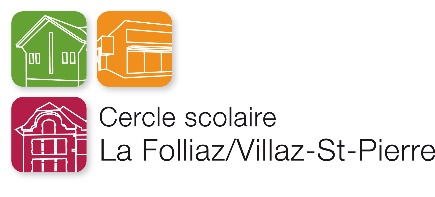 HORAIRES DU BUS SCOLAIRE 2019-2020Nouvel horaire valable dès le 20 janvier 2020Départ : 	07 : 33	de Fuyens pour Villaz-St-Pierre 	07 : 39	de Lussy pour Villaz-St-Pierre 	07 : 49	de Villarimboud pour Villaz-St-Pierre 	07 : 56	de Villaz-St-Pierre pour Lussy Départ : 	11 : 40	de Villaz-St-Pierre pour Lussy 	11 : 46	de Lussy pour Villaz-St-Pierre 	11 : 50	de Villaz-St-Pierre pour Villarimboud  	12 : 01	de Villaz-St-Pierre pour Fuyens Départ : 	13 : 08 	de Fuyens pour Villaz-St-Pierre 	13 : 14	de Lussy pour Villaz-St-Pierre 	13 : 24	de Villarimboud pour Villaz-St-Pierre	13 : 31	de Villaz-St-Pierre pour Lussy  Départ : 	15 : 20	de Villaz-St-Pierre pour Lussy  	15 : 26	de Lussy pour Villaz-St-Pierre  	15 : 30	de Villaz-St-Pierre pour Villarimboud  	15 : 41	de Villaz-St-Pierre pour Fuyens Les enfants doivent se trouver à l’endroit prévu 5 minutes avant le départ du bus. Nous leur recommandons discipline et politesse envers les conducteurs des bus et les surveillants. 